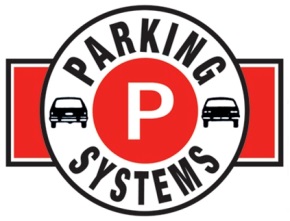 New York State Labor Law requires all employers to adopt a sexual harassment prevention policy that includes a complaint form to report alleged incidents of sexual harassment. This form may also be used for any type of discrimination complaints.If you believe that you have been subjected to sexual harassment and/or discrimination, you are encouraged to complete this form and submit it to the Human Resources department. You will not be retaliated against for filing a complaint.Mail/In-person: Parking Systems, 28 4th Street, Valley Stream, NY 11581 – Attn: Human ResourcesPhone: (516) 825-4661Fax: (516) 825-3002E-mail: ngpksys@optonline.net (Nancy Girardi)If you are more comfortable reporting verbally or in another manner, your employer will complete this form, provide you with a copy, and follow its sexual harassment and discrimination prevention policy by investigating the claims as outlined at the end of this form.For additional resources, visit: www.ny.gov/programs/combating-sexual-harassment-workplace    COMPLAINANT INFORMATIONName: ______________________________________      Job Title: ________________________Work/Location Address: ___________________________________________________________Phone: (       )           -                            Email: __________________________________________Select Preferred Communication Method:         Email   Phone   In personSUPERVISORY INFORMATIONImmediate Supervisor’s Name: _____________________________________________________Title: ________________________   Work Phone: ________________	Work / Location Address: __________________________________________________________COMPLAINT INFORMATIONYour complaint of sexual harassment and/or discrimination is made about:Name: _______________________________    Title: _________________________________Work/Location Address: ___________________________   Work Phone: _________________Relationship to you: Supervisor   Subordinate   Co-Worker   OtherPlease describe what happened and how it is affecting you and your work. Please use additional sheets of paper if necessary and attach any relevant documents or evidence.______________________________________________________________________________________________________________________________________________________________________________________________________________________________________________________________________________________________________________________________________________________________________________________________________________________________________________________________________________Date(s) sexual harassment and/or discrimination occurred: _______________________________________________Is the sexual harassment continuing? Yes NoPlease list the name(s) and contact information of any witness(es) or individual(s) who may have information related to your complaint: __________________________________________     _____________________________________________________________________________     _____________________________________________________________________________Question #5 is optional, but may assist with the investigation.Have you previously complained or provided information (verbal or written) about related incidents? If yes, when and to whom did you complain or provide information? ______________________________________________________________________________________________________________________________________________________________________If you have retained legal counsel and would like us to work with them, please provide their contact information.Signature: __________________________	Date: __________________Instructions for EmployersIf you receive a complaint about alleged sexual harassment and/or discrimination, follow your sexual harassment and discrimination prevention policy. An investigation involves:Speaking with the employeeSpeaking with the alleged harasserInterviewing witnessesCollecting and reviewing any related documentsWhile the process may vary from case to case, all allegations should be investigated promptly and resolved as quickly as possible. The investigation should be kept confidential to the extent possible.Document the findings of the investigation and basis for your decision along with any corrective actions taken and notify the employee and the individual(s) against whom the complaint was made. This may be done via email.